Witajcie kochane starszaki! Super pracujecie Na miły początek dnia posłuchaj piosenki, pomocnej w rozwiązaniu kolejnych zadań https://www.youtube.com/watch?v=FDY3HNRUaeEDzisiaj również przygotowałam dla Was super zagadki tematyczne. Możecie pokolorować spółgłoski na niebiesko,  a samogłoski na czerwono w odgadniętych słowach. Nieodzowna jest w podróży 
Swoim wnętrzem chętnie służy.
W niej równiutko złóż ubranie,
Łatwe będzie jej zamykanie.Na wycieczkę jest doskonały,
Na plecy zakładasz sobie mały.
Lecz gdy daleką podróż planujesz,
To do dużego się zawsze pakujesz.Przybyła z daleka,
Kartka kolorowa.
A na jej odwrocie,
Pozdrowienia w dwóch słowach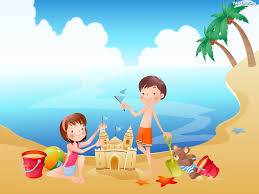 Wczoraj byliśmy się na piaszczystej plaży naszego Morza Bałtyckiego     Dzisiaj natomiast zabieram Was na wycieczkę w ……(GÓRY)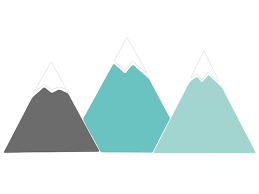 PAKUJEMY PLECAKI:Połącz z plecakiem te przedmioty, które zabierzesz na wyprawę w góry. Uzasadnij swój wybór.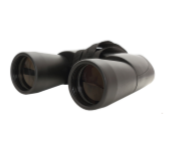 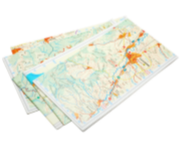 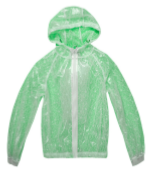 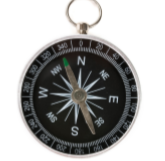 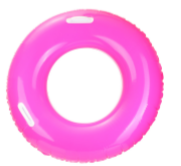 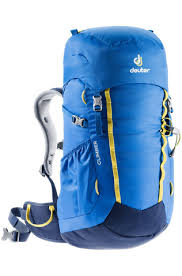 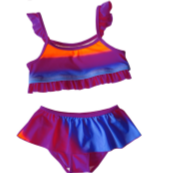 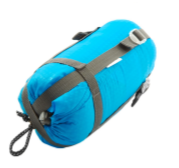 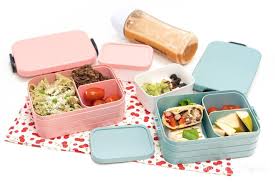 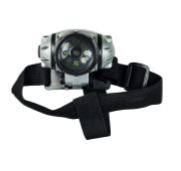 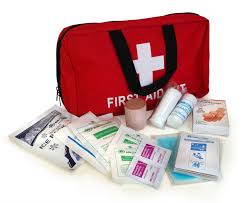 Znacie już na pewno bardzo dobrze zasady bezpieczeństwa nad morzem. Dzisiaj poznamy zasady bezpieczeństwa podczas górskich wycieczek. Zapraszam na krótki film edukacyjny  https://www.youtube.com/watch?v=wS4SRvkvLioZadanie: Do podanych zdań dorysuj buźkę uśmiechniętą  , jeżeli wskazane zachowanie jest dobre, a smutną  gdy zachowanie jest niewłaściwe- W lesie mogę palić ognisko - Podczas wycieczki trzymam się blisko rodziców- Nie dokarmiam dzikich zwierząt- W lesie krzyczę i słucham głośnej muzyki - Kiedy widzę, że następuje załamanie pogody, wracam do schroniska- Szanuję przyrodę- Papierki po jedzeniu wkładam do plecaka- Nie rozmawiam z nieznajomymi Przypomnijmy sobie jeszcze numery alarmowe pod które należy dzwonić w sytuacji zagrożenia.Na pewno je pamiętacie.Przypomnimy jest sobie w matematycznym ćwiczeniu. Do obliczenia możesz posłużyć się liczmanami (np. patyczkami lub liczydłem). Porozmawiaj z rodzicami, w jakich sytuacjach należy dzwonić na numer policji, straży pożarnej oraz pogotowia ratunkowego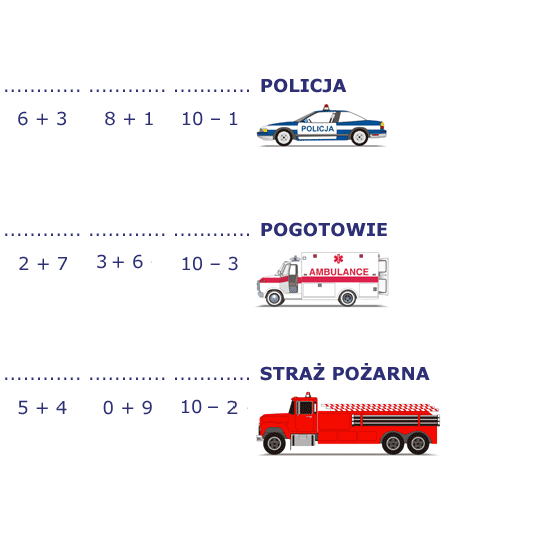 Pamiętasz jaki jest Europejski Numer Alarmowy ?? (112)Wykonajcie teraz zadanie w KARCIE PRACY na str. 60 Przyjrzyjcie się uważnie i odpowiedzcie na zamieszczone tam pytania. Wykonajcie polecenia. Postarajcie się odpowiedzieć  całymi zdaniami.Jeżeli macie ochotę możecie spróbować rozwiązać krzyżówkę.          2.         3.     4.     5.     6.     7. 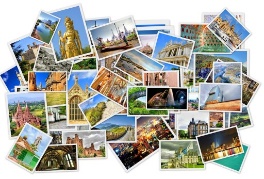 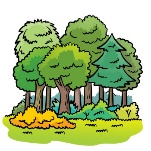 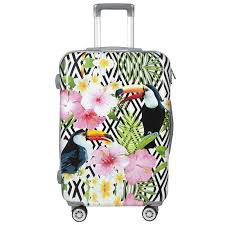 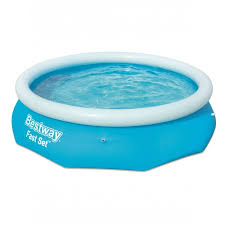 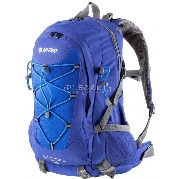 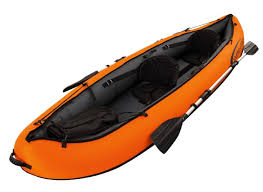 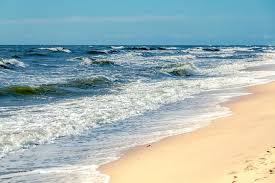 Hasło krzyżówki brzmi:……………………………Do zobaczenia! Przesyłam buziaczki 